PANEL FOTOGRAFICOSE PUEDE APRECIAR EN LAS FOTOS EL DETERIORO DE LA AVENIDA EGUIGUREN ENTRE EL PUENTE INDEPENDENCIA Y AV SULLANA, CON BACHES DE DIFERENTES DIMENSIONES PERJUDICANDO EL EL TRÁNSITO VEHICULAR Y EL DETERIORO DE LA CARPETA ASFÁLTICA Y DESGASTE DEL PINTADO DE SARDINELES 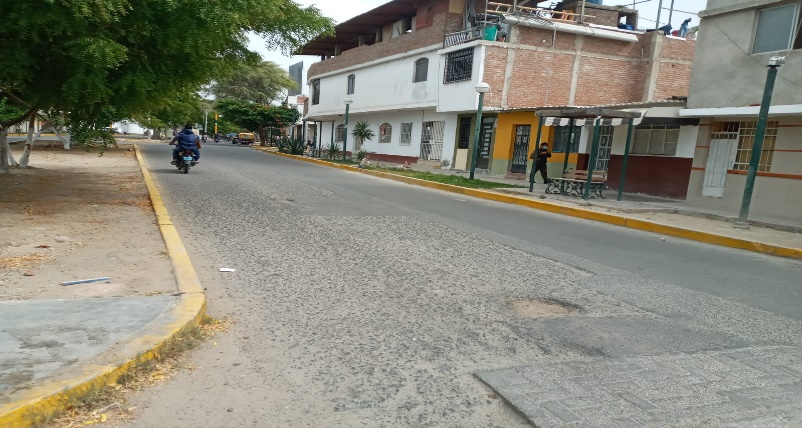 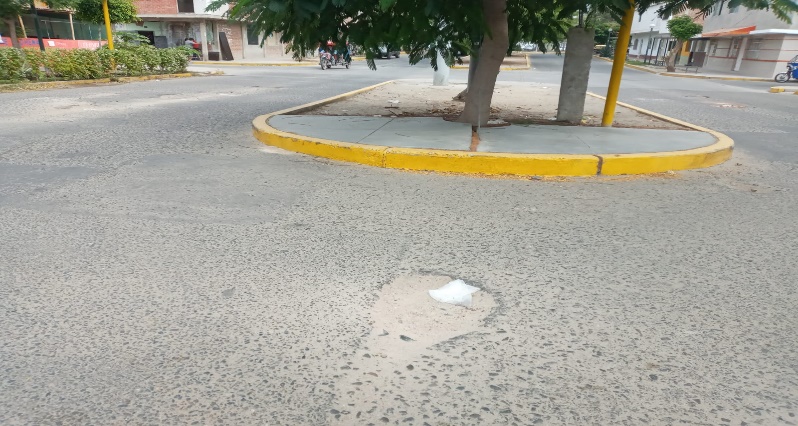 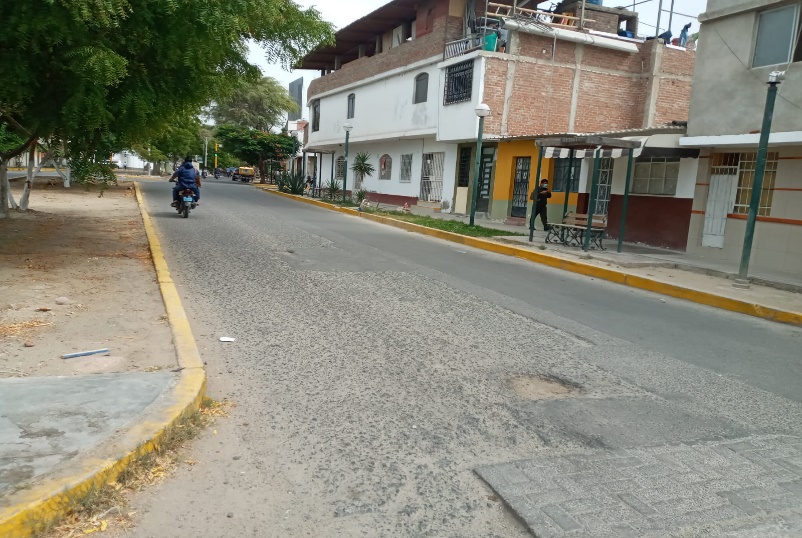 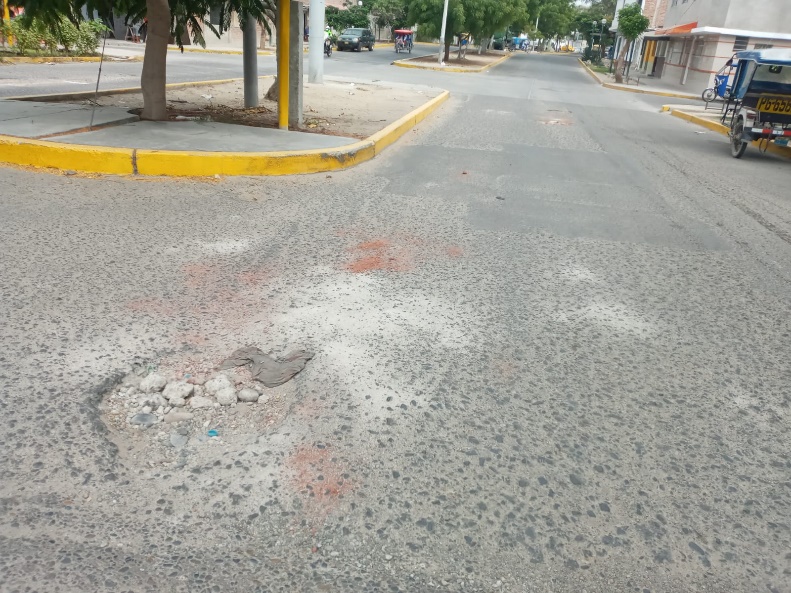 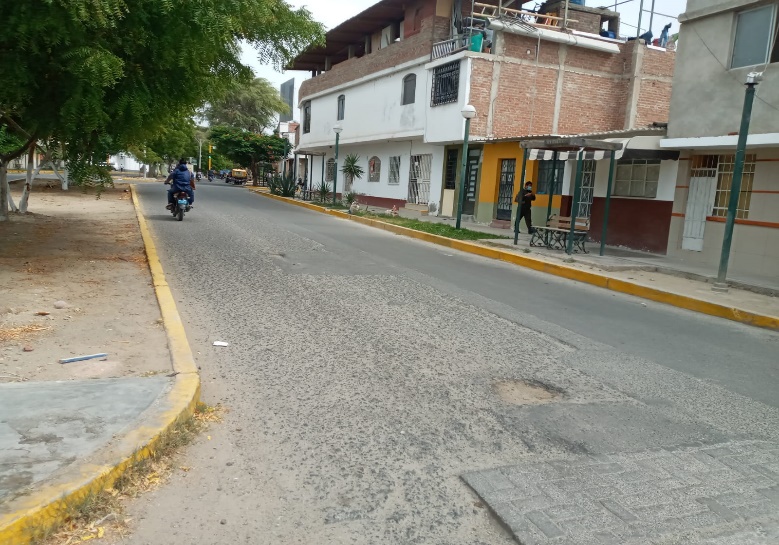 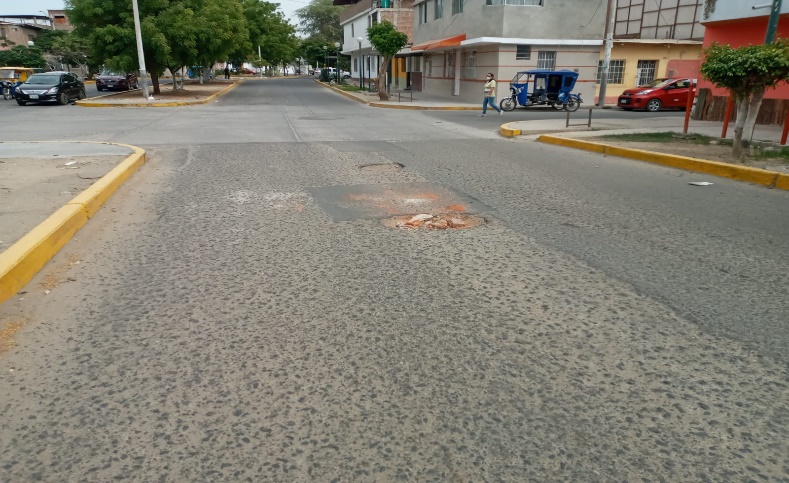 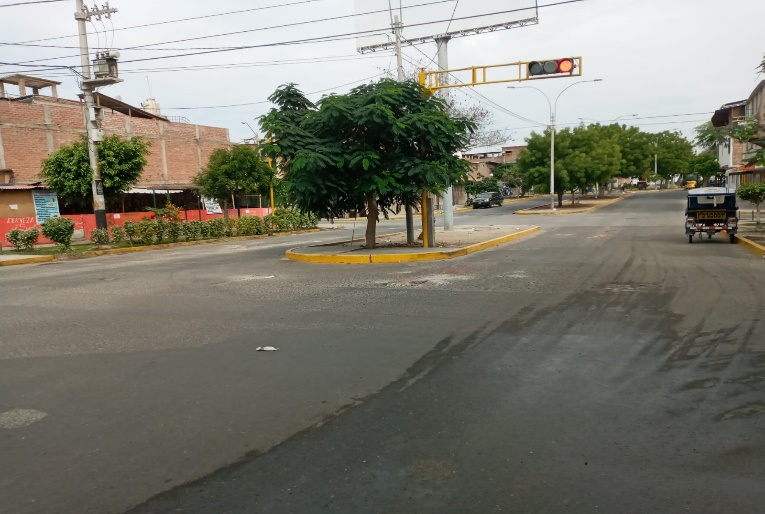 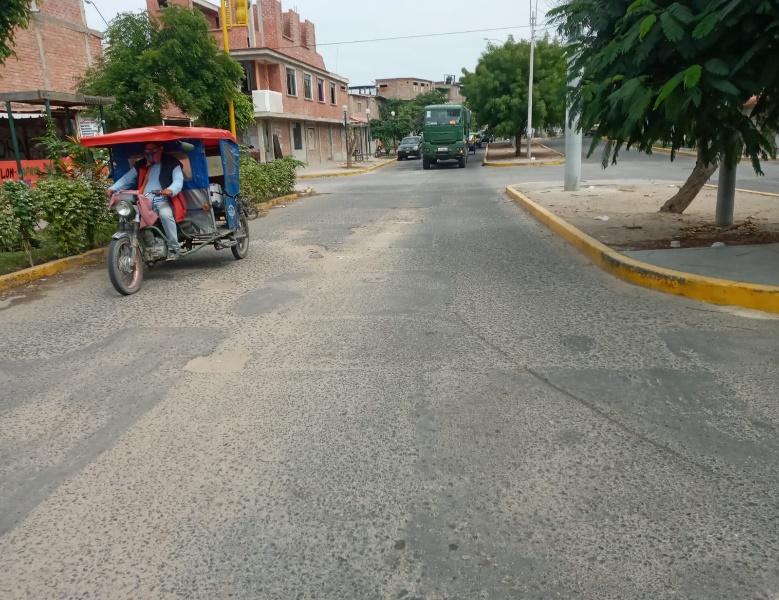 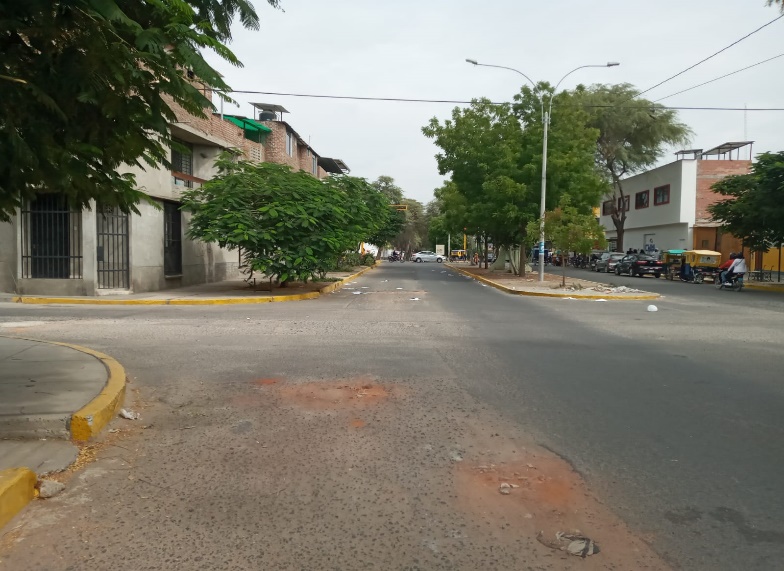 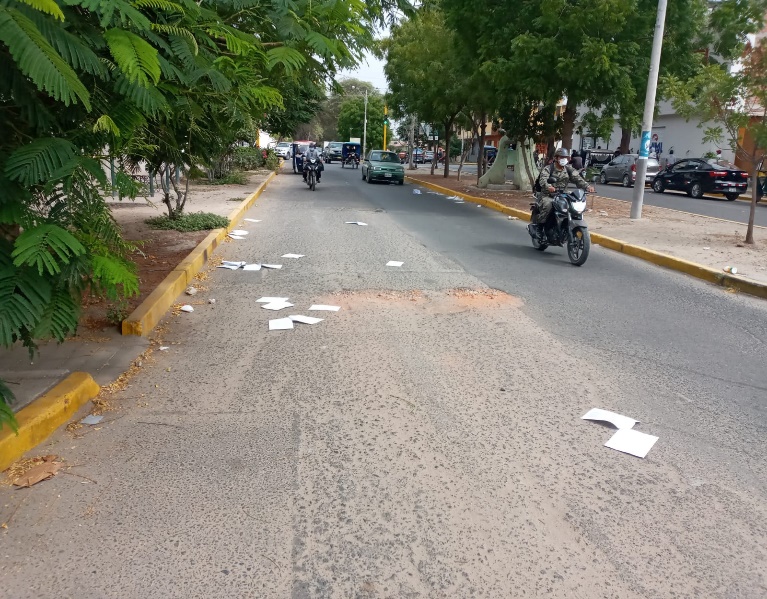 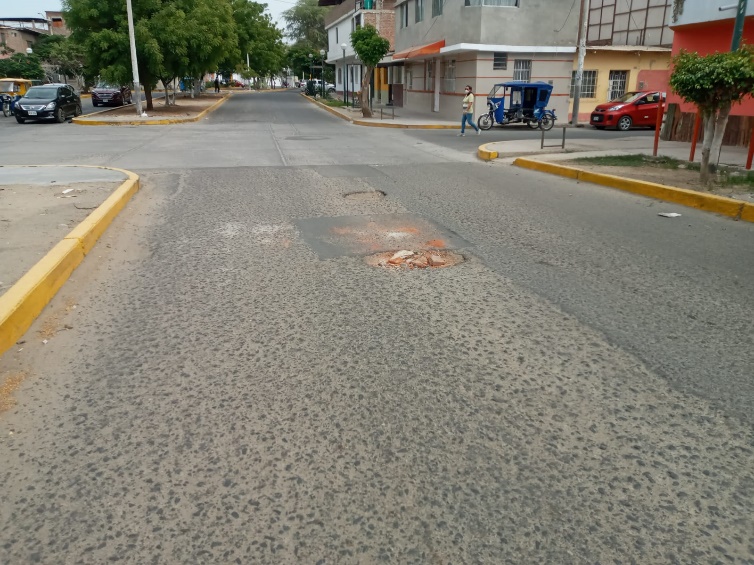 